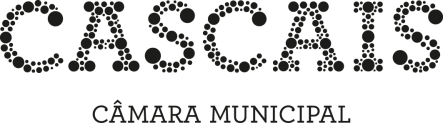 Registo n.º_____________________Data _____/_______/___________O Funcionário ______________________________REALIZAÇÃO DE PROVA/PASSEIO DESPORTIVOExmo. SenhorPresidente da Câmara Municipal de CascaisIDENTIFICAÇÃO DO REQUERENTENome Morada Freguesia Código Postal Freguesia Código Postal -N.º Identificação CivilNIPC / NIFTelefoneTelemóvelFaxE-mailCódigo de acesso à Certidão Permanente  (atualizado)(se não tem código de acesso, deverá juntar a Certidão da Conservatória do Registo Comercial) Autorizo o envio de eventuais notificações decorrentes deste processo para o endereço eletrónico indicado.REPRESENTANTE Nome N.º Identificação CivilN.º Identificação FiscalNa qualidade Na qualidade  Mandatário Sócio-gerente Sócio-gerente Administrador Administrador Outro Outro OutroCódigo de consulta da procuração online(se não tem código de consulta, deverá juntar a procuração e identificação do mandatário)Código de consulta da procuração online(se não tem código de consulta, deverá juntar a procuração e identificação do mandatário)Código de consulta da procuração online(se não tem código de consulta, deverá juntar a procuração e identificação do mandatário)Código de consulta da procuração online(se não tem código de consulta, deverá juntar a procuração e identificação do mandatário)Código de consulta da procuração online(se não tem código de consulta, deverá juntar a procuração e identificação do mandatário)Código de consulta da procuração online(se não tem código de consulta, deverá juntar a procuração e identificação do mandatário)TelefoneTelemóvelTelemóvelFaxE-mailPEDIDOEm conformidade com o disposto no Decreto-Lei nº 310/2002, de 18 de dezembro, na sua redação atual e no Decreto Regulamentar n.º 2-A/2005 de 24 de março, vem requerer a V. Exa. autorização para a realização da seguinte prova/passeio desportivo:Âmbito  Municipal IntermunicipalTipo  Automobilismo Ciclismo  Atletismo Passeio desportivoTipo Outra Outra Outra OutraEspecificarCARACTERIZAÇÃO DA PROVA DESPORTIVAPeríodo de funcionamento  Período de funcionamento  hàshDuração Data de InícioData de FimN.º previsto de participantesSerão utilizados emissores, amplificadores ou outros aparelhos que projetem sons para as vias e demais lugares públicos?Em caso afirmativo, deverá garantir o cumprimento do Regulamento Geral do Ruído.Serão utilizados emissores, amplificadores ou outros aparelhos que projetem sons para as vias e demais lugares públicos?Em caso afirmativo, deverá garantir o cumprimento do Regulamento Geral do Ruído.Serão utilizados emissores, amplificadores ou outros aparelhos que projetem sons para as vias e demais lugares públicos?Em caso afirmativo, deverá garantir o cumprimento do Regulamento Geral do Ruído. Sim NãoPedido de Licença Especial de Ruído N.ºDOCUMENTO(S) INSTRUTÓRIO(S)  Traçado do percurso da prova sobre mapa ou esboço da rede viária a utilizar, em escala adequada, que permita visualizar de forma clara as vias abrangidas, as localidades e os horários prováveis de passagem nas mesmas, bem como o sentido de marcha, partida e meta da prova.   Regulamento da prova.  Parecer da federação ou associação desportiva respectiva, que poderá ser sobre a forma de visto no regulamento da prova.  Parecer das entidades sob cuja jurisdição se encontram as vias e demais locais a utilizar.  Parecer das forças policiais que superintendam no território a percorrer.  Fotocópia da apólice do seguro de responsabilidade civil (válida).  Fotocópia da apólice do seguro de acidentes pessoais (válida).Pede deferimentoAssinaturaDataAssinaturaData--Conferi os dados do Bilhete de Identidade / Cartão de CidadãoConferi os dados do Bilhete de Identidade / Cartão de CidadãoO FuncionárioTaxa paga pela guia nº                     em            /           /     